Monday October 1st Manassas 6 AM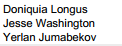 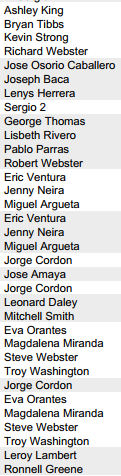 Manassas 6 AM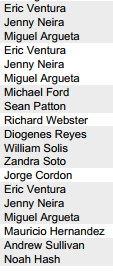 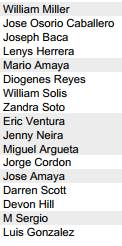 